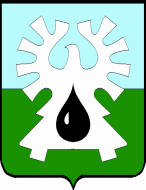  ГОРОДСКОЙ ОКРУГ УРАЙХАНТЫ-МАНСИЙСКОГО АВТОНОМНОГО ОКРУГА-ЮГРЫ            ДУМА ГОРОДА УРАЙ              РЕШЕНИЕот 24 июня 2021 года                                                                                    №  55О плане работы Думы города Урай шестого созывана сентябрь 2021 года         В соответствии с пунктом 7 статьи 1  Регламента Думы города Урай Дума города Урай  решила:         1. Утвердить план работы  Думы города Урай шестого созыва на сентябрь 2021 года (приложение).     2.  Настоящее решение вступает в силу с момента подписания.     Председатель     Думы города Урай                                                 Г.П. Александрова                                                                                                                                                                    Приложениек решению Думы города Урайот 24 июня 2021 года № 55     План работыДумы города Урай шестого созывана сентябрь 2021 годаСЕНТЯБРЬОтчет об исполнении бюджета городского округа город Урай ХантыМансийского автономного округа – Югры за I полугодие 2021 года.      2. О деятельности исполнительного органа местного самоуправления города Урай по вопросу переселения граждан из аварийного и непригодного жилья. Использование муниципального имущества за период с 2016 по 2021 год.        3. Развитие социальной сферы за период с 2016 по 2021 год.      4. О выполнении рекомендации Думы города от 28.05.2020 года о подключении жилых домов 2-го микрорайона к централизованной системе горячего водоснабжения.      5. О выполнении рекомендации Думы города от 26.11.2020 года о формировании дорожной карты на ближайшие 3 года по реконструкции объездной автомобильной дороги, находящейся на балансе города, для передачи в собственность автономного округа      6. О выполнении рекомендации Думы города от 26.11.2020 года о предоставлении информации о промежуточных результатах оценки эффективности работы муниципалитета.